Escola Municipal de Educação Básica Alfredo Gomes.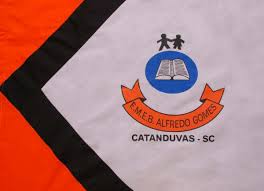 Diretora: Ivania Nora  Assessora Técnica Pedagógica: Simone CarlAssessora Técnica Administrativa: Tania Nunes  Turma: 1º ano Professora: Ana Caroline Antunes de Oliveira Data:15/06  ATIVIDADE DE ARTES: RELEMBRANDO AS CORES PRIMÁRIAS CORES PRIMÁRIAS SÃO CORES PURAS, SEM MISTURA.É ATRAVÉS DAS CORES PRIMÁRIAS QUE SE FORMAM TODAS AS OUTRAS CORES. AS CORES PRIMÁRIAS SÃO: VERMELHO AMARELO E AZUL.01-OUVIR MÚSICA “COLORIDOS” CANTAR E DANÇAR JUNTOhttps://www.youtube.com/watch?v=x8VNNyobJRo02-PRODUZA UM TAMBOR COM MATERIAIS RECICLÁVEIS E ENFEITE APENAS COM AS CORES PRIMÁRIAS (AZUL, AMARELO E VERMELHO).SUGESTÃO DE MATERIAIS PARA CONFECÇÃO: LATINHAS, POTES, GARRAFA PET, PAPÉIS, TINTA...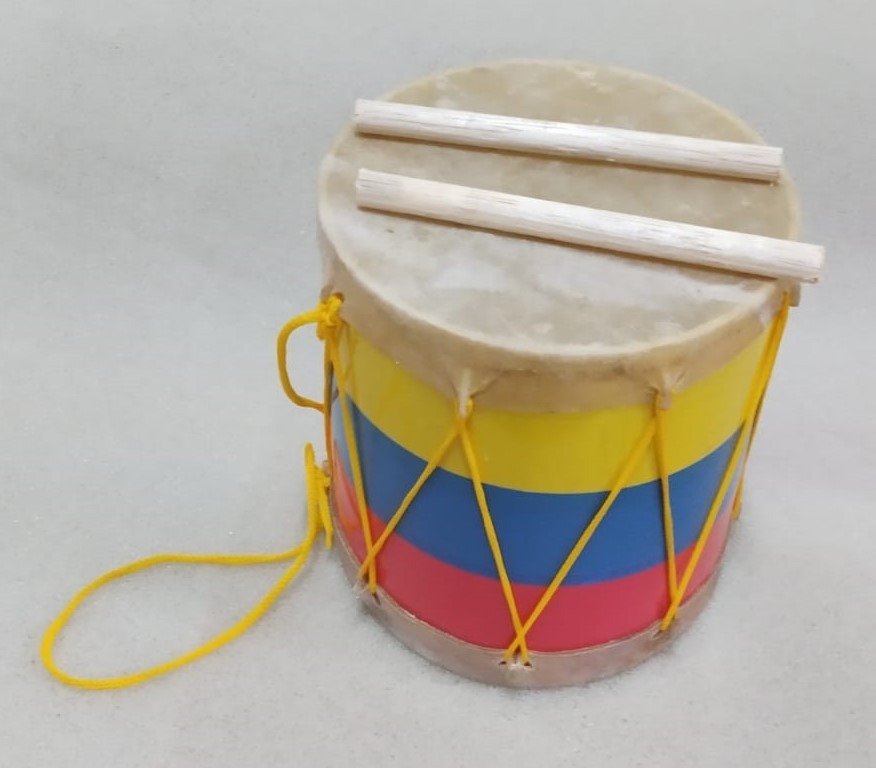 DEPOIS DE PRONTO OUVIR A MÚSICA NOVAMENTE E TOCAR SEU TAMBORZINHO. UM BOM TRABALHO A TODOS BEIJOS!